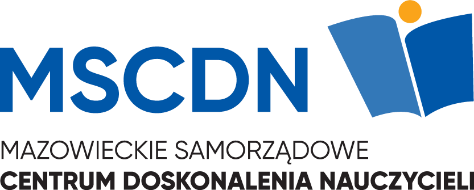 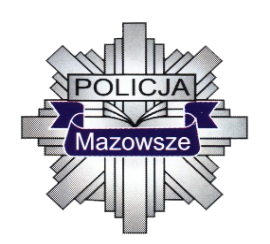 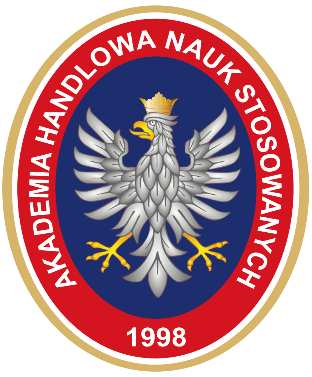 KonferencjaAgresja i przemoc-przyczyny, skutki i sposoby jej redukowania19  maja 2022 roku w godz. 10.00 – 15.00Program Konferencji:10.00 -10.15- Rozpoczęcie konferencjiZastępca Naczelnika Wydziału Prewencji KWP zs. w Radomiu 
– podinsp. Agnieszka Guza;     Kierownik Mazowieckiego Samorządowego Centrum Doskonalenia
                  Nauczycieli w Radomiu  - mgr Bogusław Tundzios;Dziekan Wydziału Studiów Strategicznych i Technicznych Akademii Handlowej Nauk Stosowanych w Radomiu -dr Andrzej Gołębiowski10:15 - 11:30 – „Postępowanie w sytuacji zagrożenia życia i zdrowia atakiem uzbrojonego napastnika”- Komenda Wojewódzka Policji zs. w Radomiu11.30-11.45 -przerwa kawowa11:45- 12.30- „Zamaskowana przemoc, czyli źródła i przejawy pasywnej agresji w  życiu codziennym”            Prof. AHNS dr Leszek Mellibruda   12:30- 13:15- „Relaksacja jako jeden ze sposobów zapobiegania agresji i przemocy”- dr hab. Dariusz Mucha profesor nadzwyczajny AWF Kraków13.15-14.00 Przerwa14:00 - 15:00 Warsztat 1mgr Milena Durasiewicz (psycholog), Trening kontroli złości jako metoda zapobiegania agresji.Warsztat 2mgr Joanna Babicka (psycholog)    Interwencja kryzysowa w sytuacji przemocy rówieśniczejWarsztat 3Dr hab. Dariusz Mucha ,dr Dawid Mucha , dr Robert Makuch– Relaksacja jako jeden ze sposobów zapobiegania agresji i przemocy- ćwiczenia